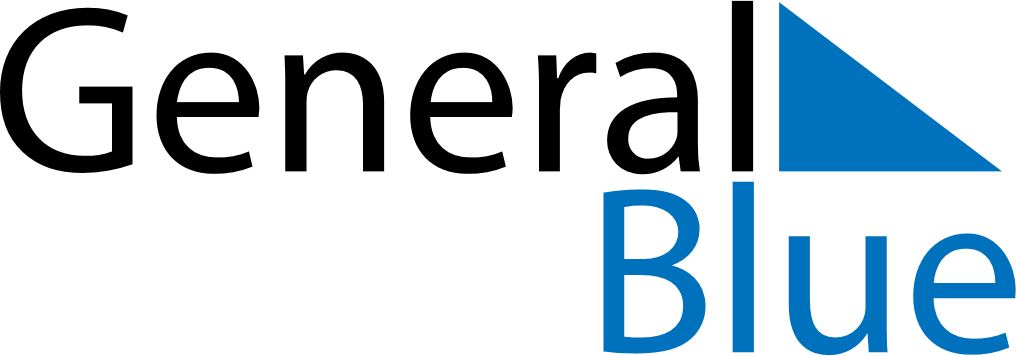 July 2023July 2023July 2023July 2023VietnamVietnamVietnamSundayMondayTuesdayWednesdayThursdayFridayFridaySaturday12345677891011121314141516171819202121222324252627282829Remembrance Day3031